Wednesday 9th September 2020Dear Parents, We are delighted to announce the opening of our New AFTER SCHOOL CLUB on Monday 28th September!!!The club will start as soon as the children finish school and finish at 5.30pm.  It will be held in the hall so that we can maintain our ‘Bubbles’ at all times.He children will receive a light snack whilst they are with us, they will not need to bring their own! Mrs Sambor will be leading this new facility with the support of Mrs Swatton, Mrs Webb and Mrs Parker.  The cost of After School Club will be £5 per session and will need to be paid in advance.If you would like your child to have a place, please complete the interest slip below and email it to the school office before Friday.  We will then email you with more information and forms to fill in.  Yours SincerelyMrs TamboruiniName of Child____________________________    Year Group ____________Days Required   Email Address___________________________________________Signed__________________________________________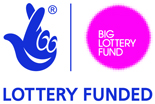 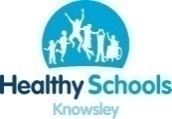 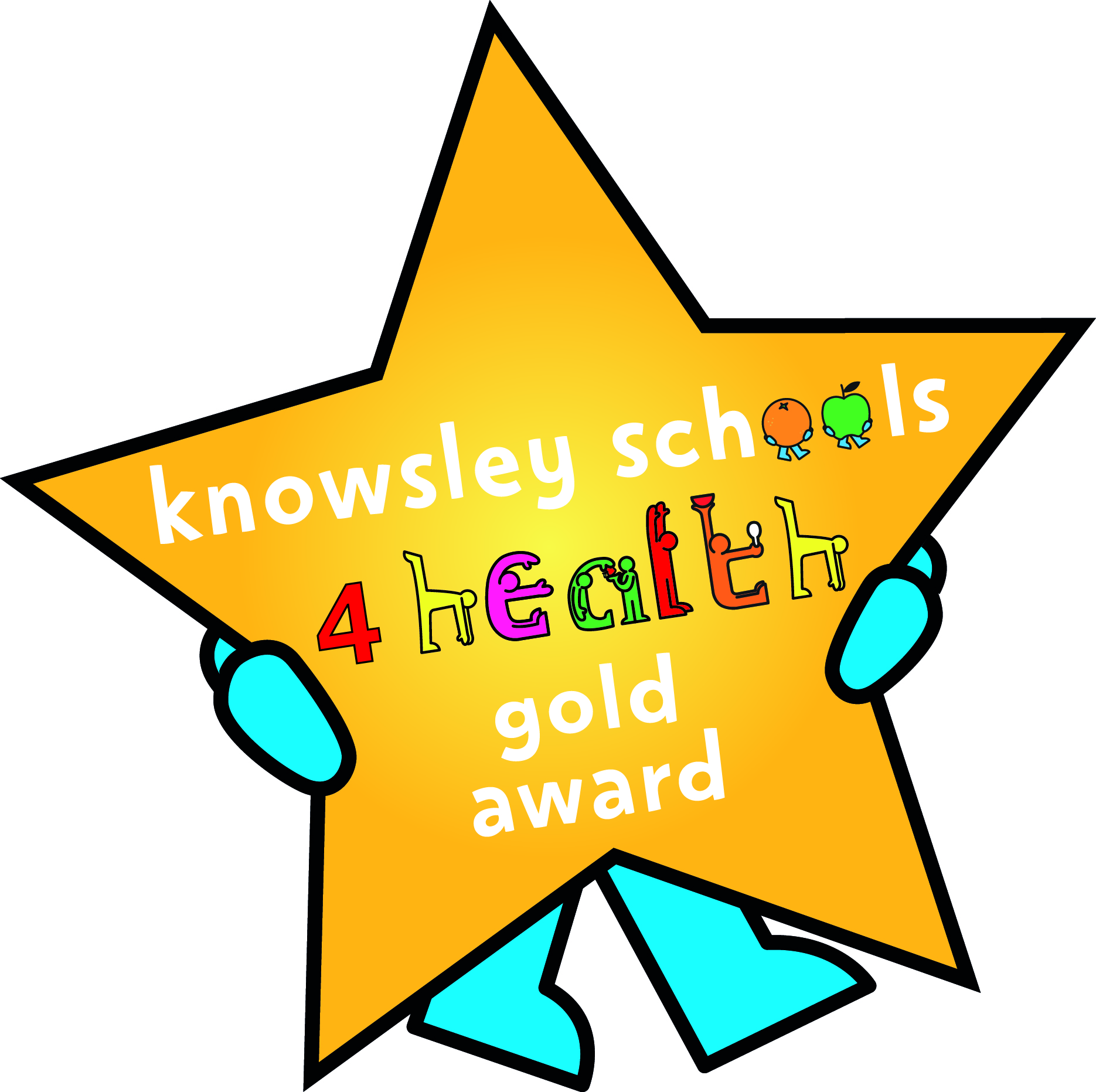 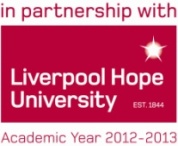 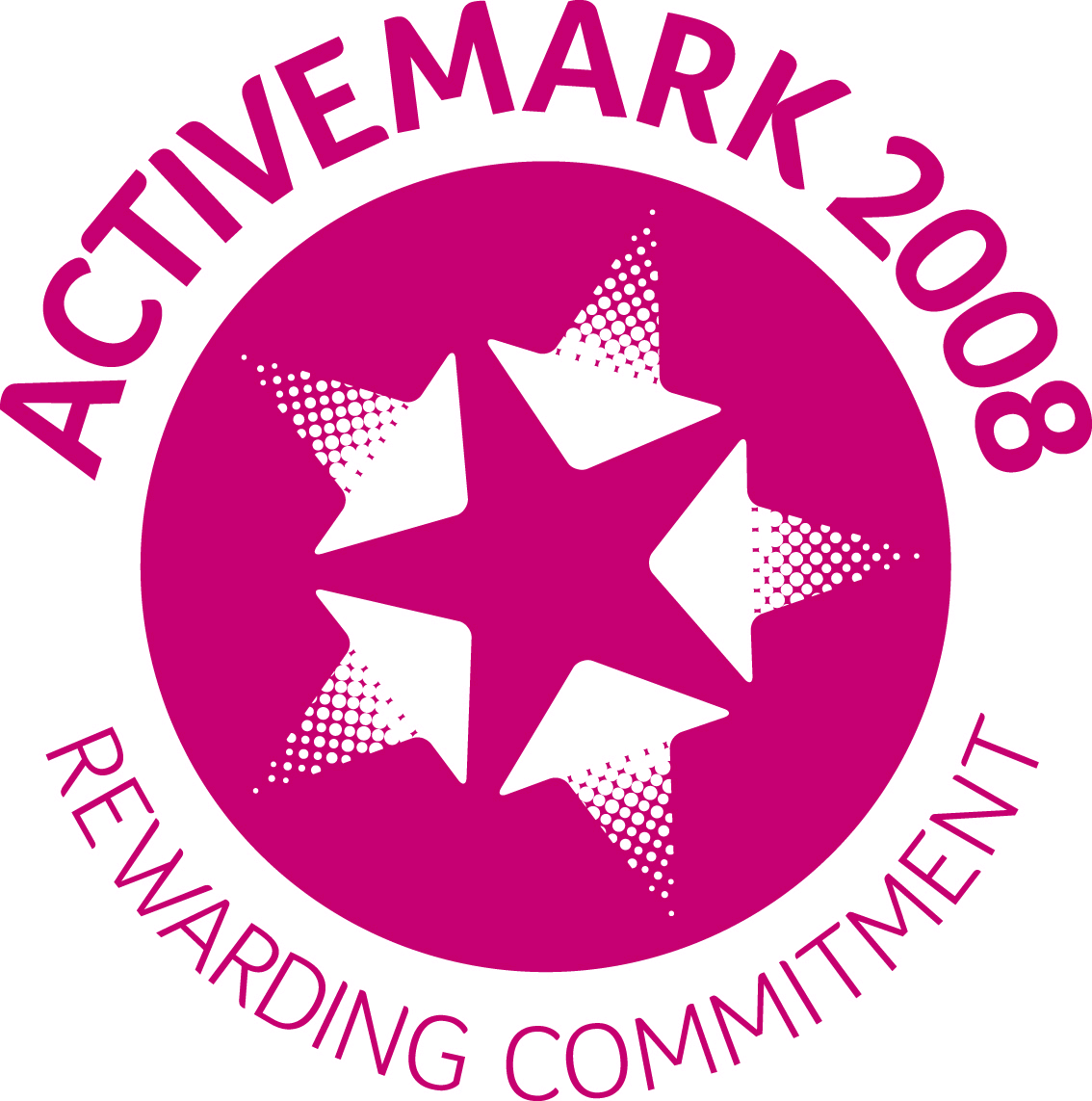 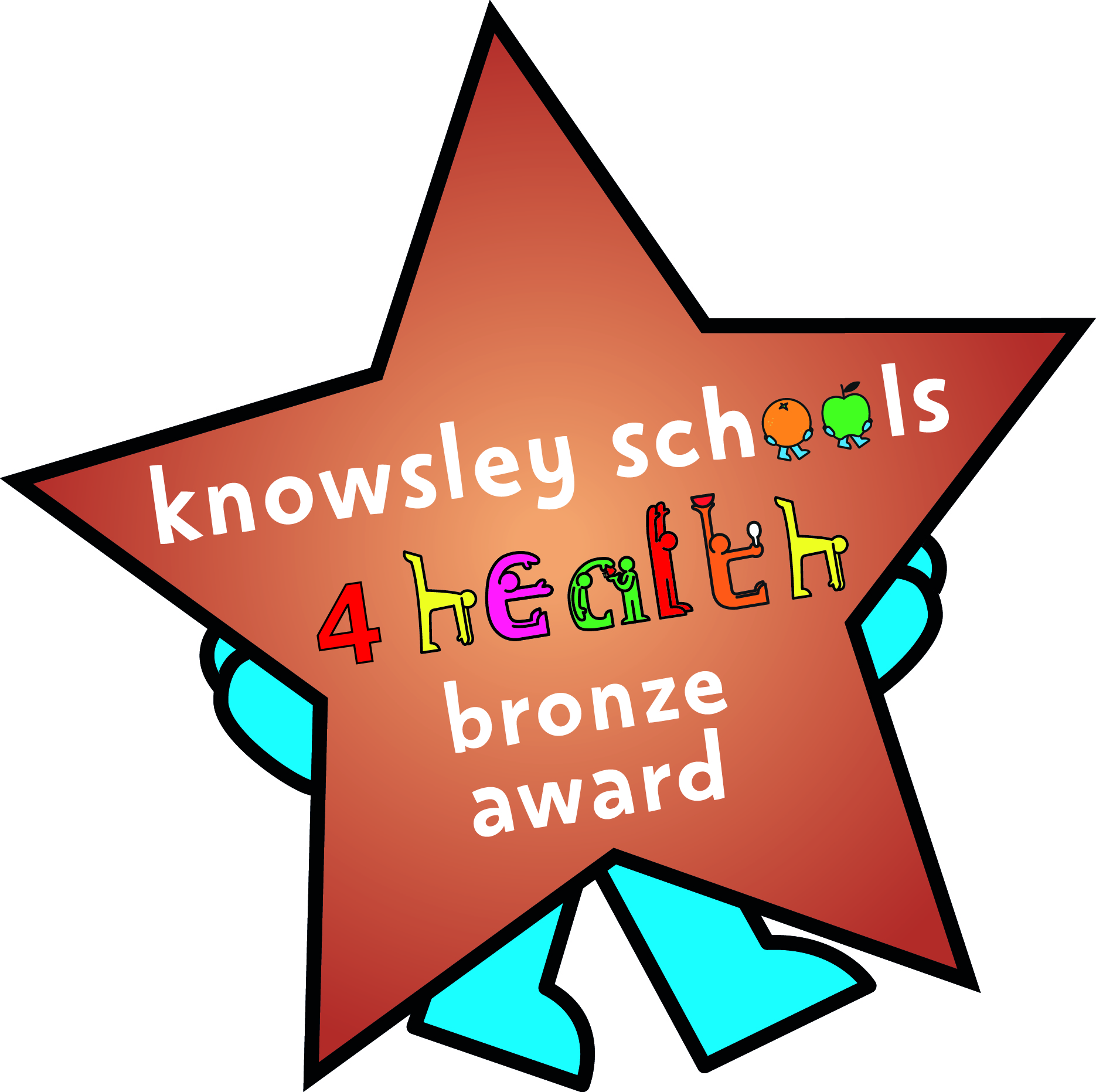 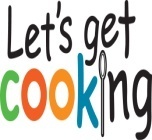 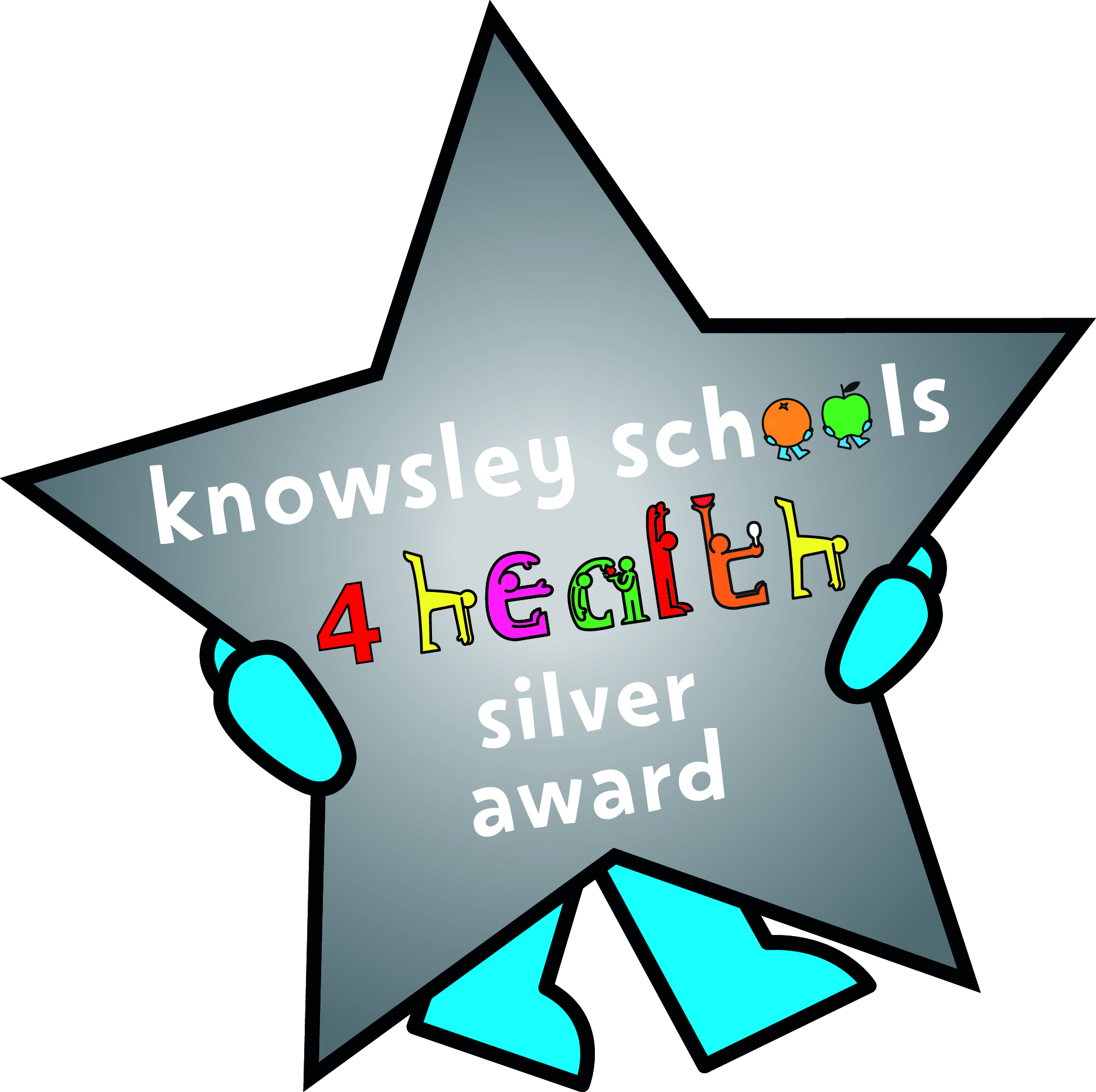 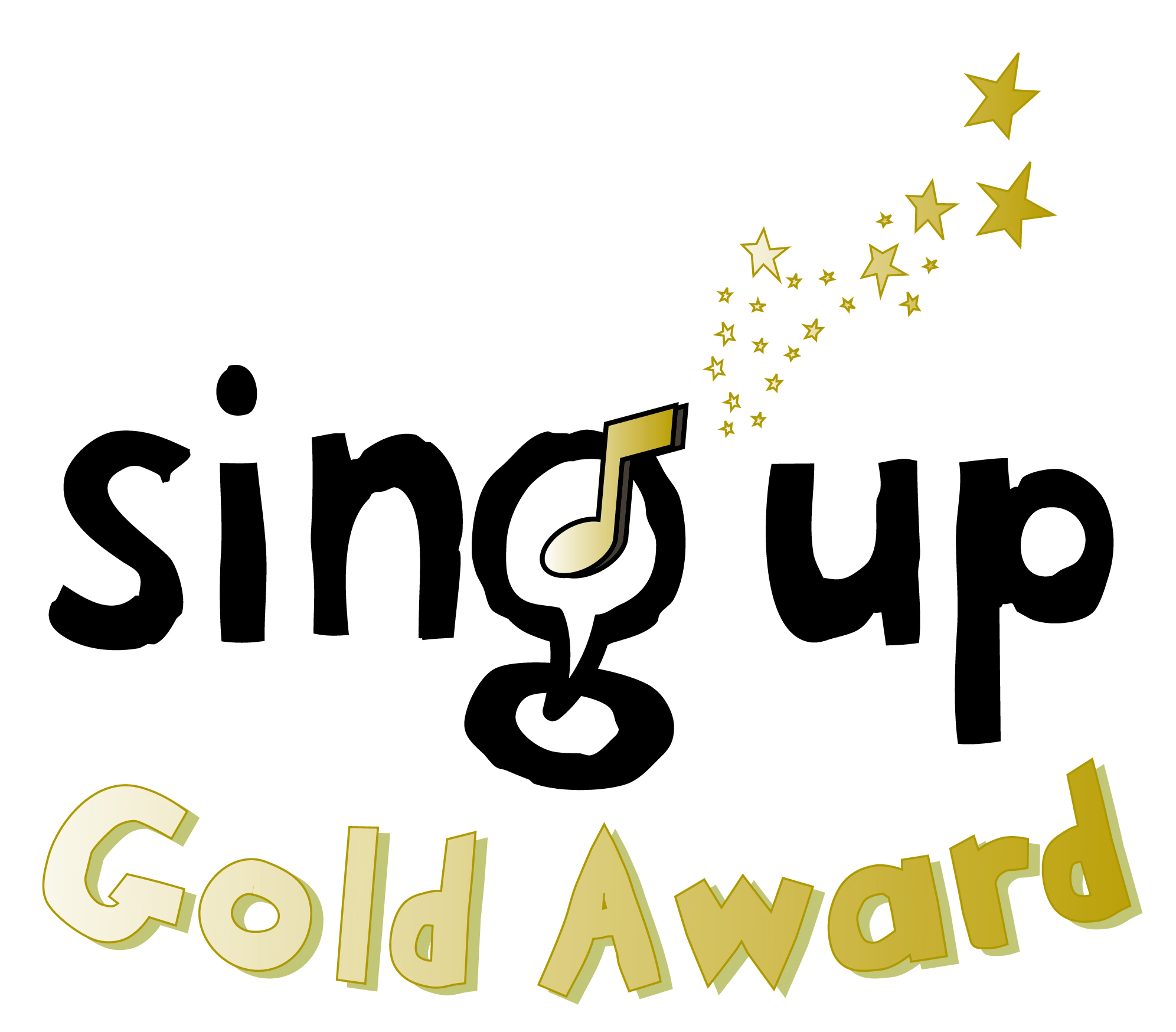 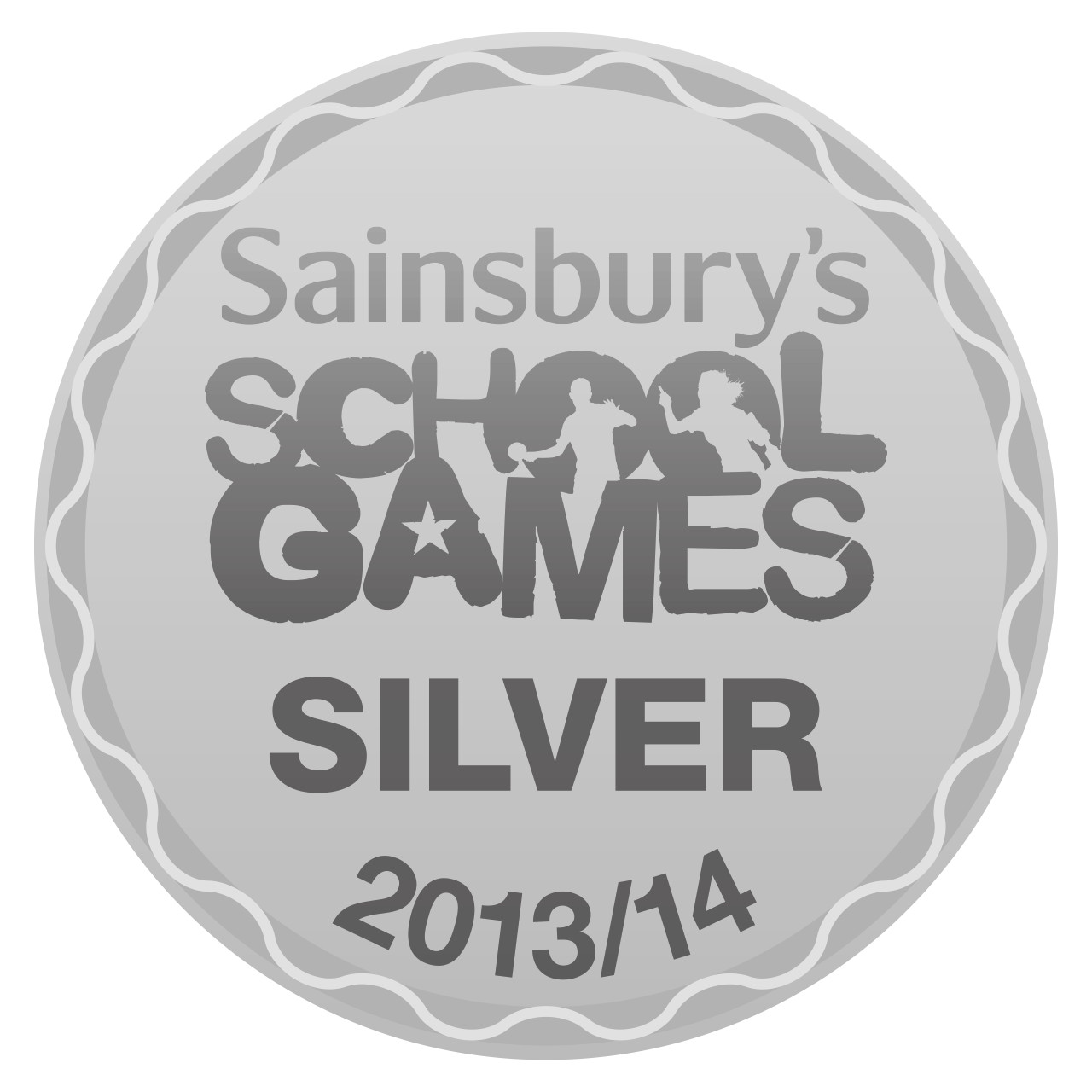 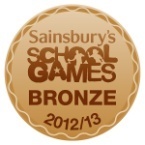 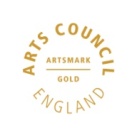 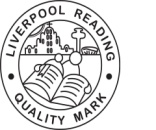 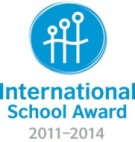 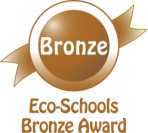 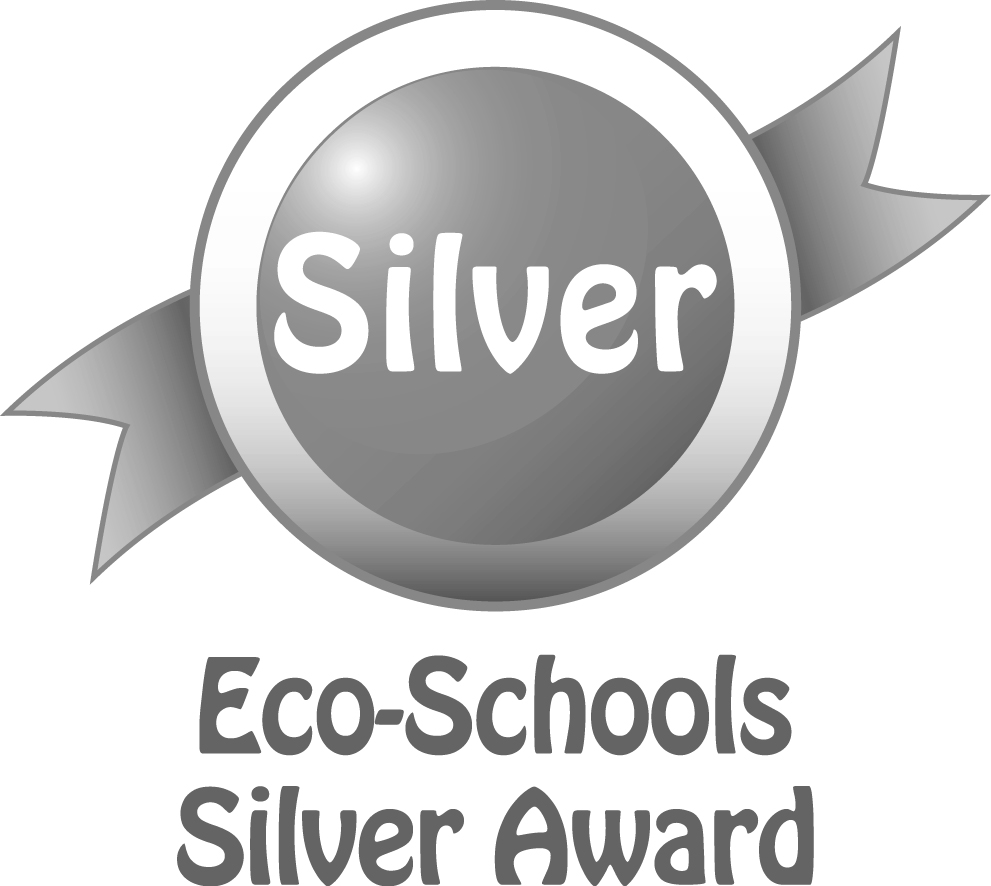 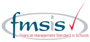 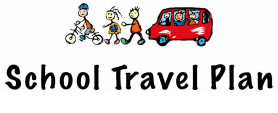 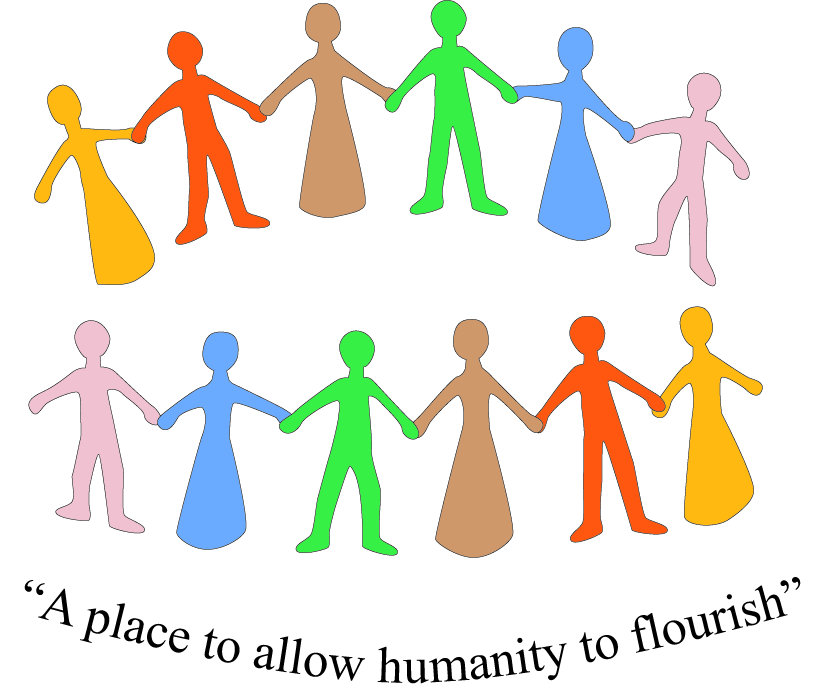 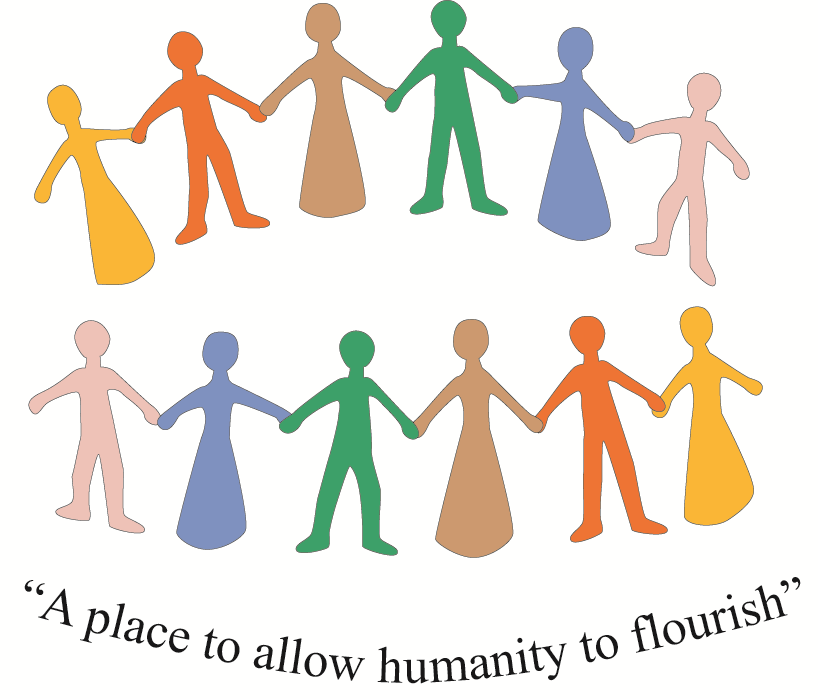 MonTuesWedThurFri